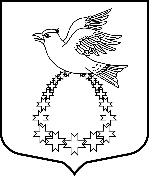 Администрациямуниципального образования«Вистинское  сельское поселение»муниципального образования«Кингисеппский муниципальный район»Ленинградской областиП О С Т А Н О В Л Е Н И Е12.04.2021 г.    № 52 О переводе жилого помещения в состав специализированного жилищного фонда МО «Вистинское  сельское поселение»В соответствии с Жилищным кодексом Российской Федерации, Федеральным законом от 06.10.2003 г. № 131-ФЗ «Об общих принципах организации местного самоуправления в Российской Федерации», Постановлением Правительства Российской Федерации от 26.01.2006 г. № 42 «Об утверждении правил отнесения жилых помещений к специализированному жилищному фонду и типовых договоров найма специализированных жилых помещений», Уставом МО «Вистинское сельское поселение», администрация МО «Вистинское сельское поселение»        ПОСТАНОВЛЯЕТ:Перевести жилое помещение, расположенное по адресу: Ленинградская область, Кингисеппский район, д. Вистино, ул. Ижорская, д. 13а, кв. 3, площадью 31,8 кв.м. (кадастровый номер 47:20:0202014:63), в специализированный (маневренный) жилищный фонд муниципального образования «Вистинское сельское поселение» муниципального образования «Кингисеппский муниципальный район» Ленинградской области. Настоящее постановление вступает в силу с момента принятия и подлежит размещению на официальном сайте МО «Вистинское сельское поселение».Контроль за исполнением постановления оставляю за собой.Глава администрацииМО «Вистинское сельское поселение»					И.Н. СажинаРакитская С.А.   67-160